laparoskopická operace tříselné kýlyPrůvodce textem – poznámka pro nestandardní A/V balíčky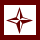 Video je ve standardním formátu mp4. Je potřebný základní PC nebo MAC s příslušnou aplikací pro přehrávání video souborů.Průvodce studiem – studijní předpoklady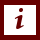 Je potřebná základní orientace v anatomii břišní dutiny. Rychlý náhled studijního materiálu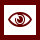 Video zachycuje průběh laparoskopické operace tříselnékýly od zavedení optiky do peritoneální dutiny až po ukončení výkonu a desuflaci.Cíle STUDIJNÍHO MATERIÁLU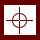 Získání konkrétních vědomostí o průběhu operace, jednotlivých technikách preparace, manipulace s orgány, způsobech stavění krvácení a implantaci síťky. Video rovněž napomáhá získat reálnou vizuální představu o anatomických poměrech v peritoneální dutině.  Klíčová slova STUDIJNÍHO MATERIÁLU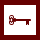 Laparoskopická hernioplastikaČas potřebný ke studiu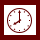 Stopáž studijního materiálu: 11min 15sDoporučený čas ke studiu:2 hodDalší zdroje – doporučená literatura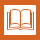 MICHALSKÝ, R. Chirurgie břišní stěny, trávicí trubice a nitrobřišních orgánů pro studující ošetřovatelství. Opava: Slezská univerzita v Opavě, 2008. ISBN 978-80-7248-465-2. MICHALSKÝ, R., VOLFOVÁ, I. Kapitoly z obecné chirurgie pro studující ošetřovatelství. Opava: Slezská univerzita  v Opavě, 2008. ISBN 978-80-7248-464-5. Další zdroje – rozšiřující literaturaPAFKO,P a kol: Praktická laparoskopická a torakoskopická chirurgie, Grada, Praha, 1998, 108s, ISBN:80-7169-532-7KACHLÍK,D: Anatomie pro nelékařské zdravotnické obory, Praha, Univerzita Karlova, Nakladatelství Karolinum, 2018, ISBN:978-80-246-4058-7Pedagogicko didaktické poznámkyPrůvodce studiemObor: 0914- Lékařská diagnostika a léčebné techniky, 0913- Ošetřovatelství a porodní asistentství, 091- Zdravotní péčePo zvládnutí znalostí anatomie břišní dutiny a základních chirurgických operačních postupů a principů následuje shlédnutí komentovaného videa.Námět na tutoriál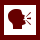 Komentovaná přednáška pro danou problematiku spojená s diskuzí.Samostatný úkol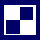 Osobní účast studentů u operace spojená s odborným výkladem.Vzhledem k charakteru výukového materiálu nebyla literatura použita. Přehled dostupných ikonPozn. Tuto část dokumentu nedoporučujeme upravovat, aby byla zachována správná funkčnost vložených maker. Tento poslední oddíl může být zamknut v MS Word 2010 prostřednictvím menu Revize/Omezit úpravy.Takto je rovněž omezena možnost měnit například styly v dokumentu. Pro jejich úpravu nebo přidávání či odebírání je opět nutné omezení úprav zrušit. Zámek není chráněn heslem.Čas potřebný ke studiuCíle kapitolyKlíčová slova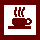 Nezapomeňte na odpočinekPrůvodce studiemPrůvodce textemRychlý náhled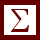 ShrnutíTutoriály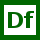 Definice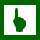 K zapamatování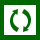 Případová studie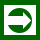 Řešená úloha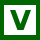 Věta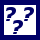 Kontrolní otázka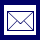 Korespondenční úkol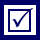 Odpovědi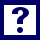 OtázkySamostatný úkolDalší zdroje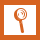 Pro zájemce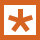 Úkol k zamyšlení